MUNI 2021-1  Jazz standards – solitéry – Songbook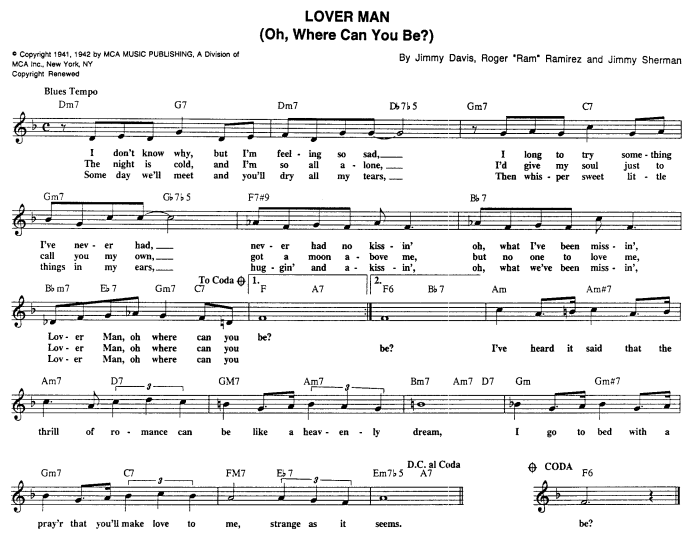 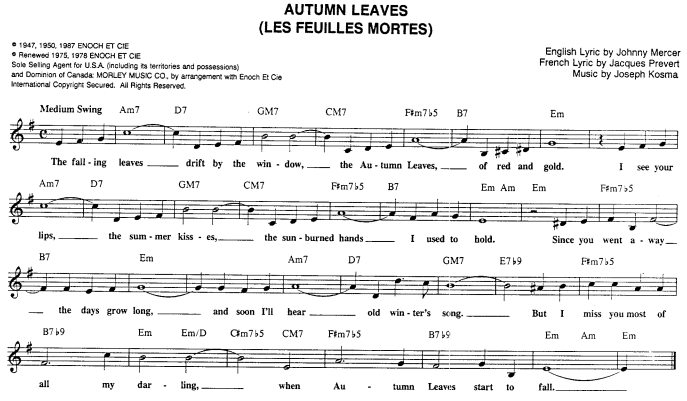 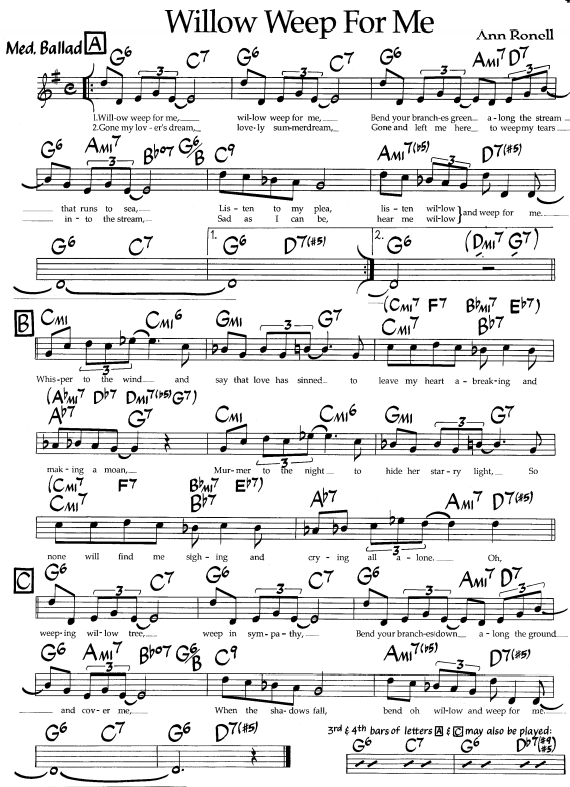 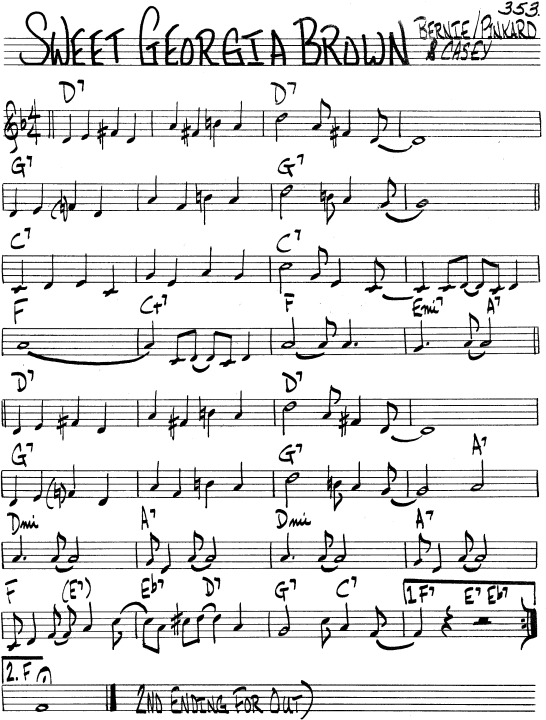 Častější je možná tónina As-dur (A flat Major)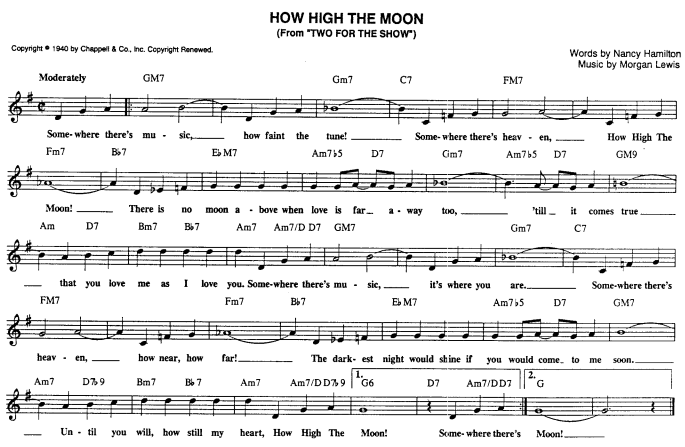 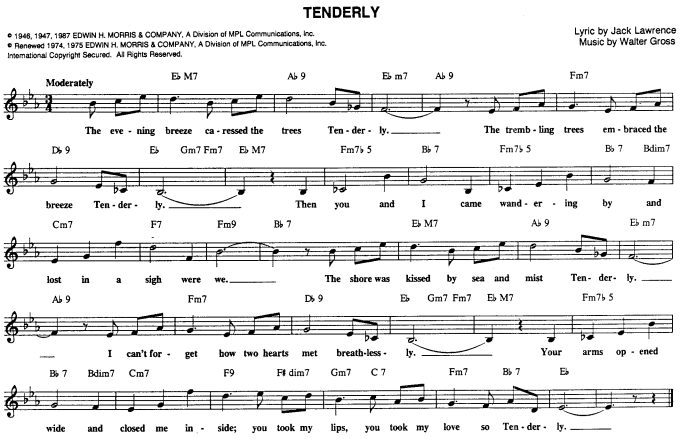 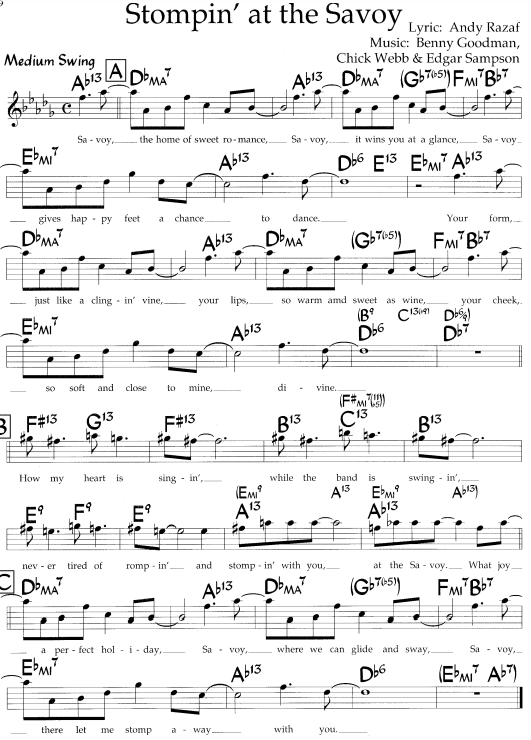 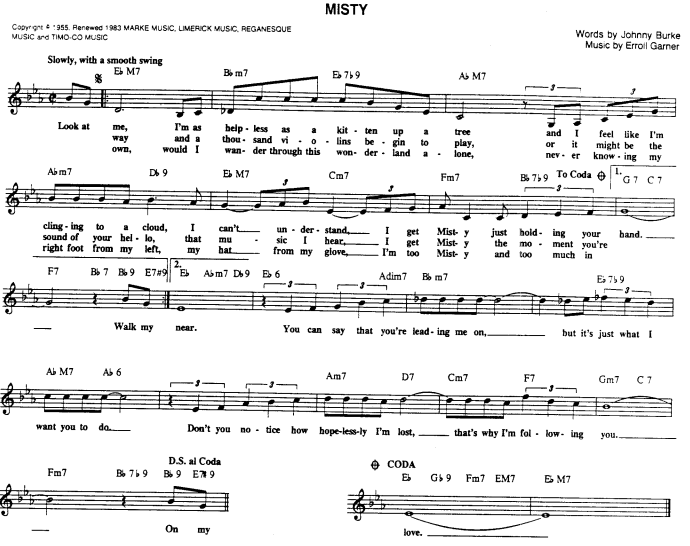 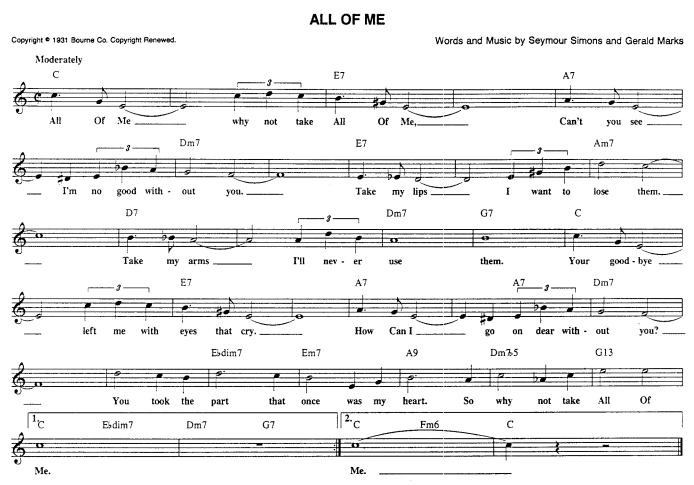 ,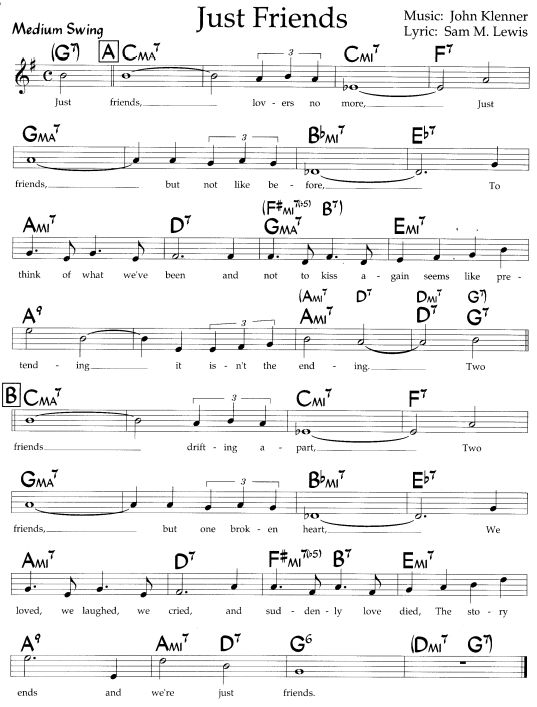 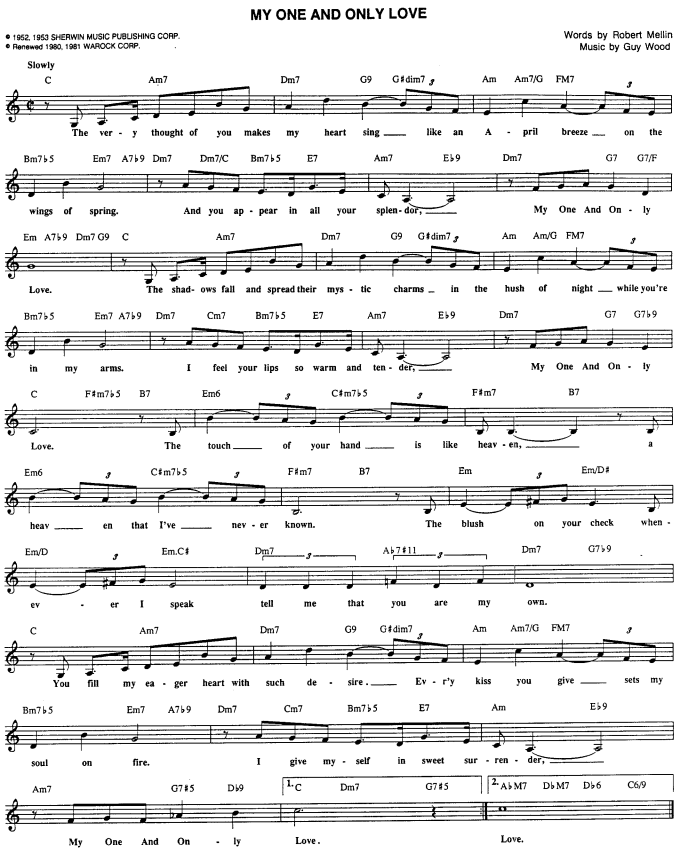 